Bewerbung als Stellenanzeige vom  Freundliche GrüsseBewerbungBewerbungsdossier Bewerbung als Lebenslauf	S. 1PersonalienNameAdresseE-MailTelefonGeburtsdatumHeimatort/StaatsangehörigkeitZivilstandKinderARbeitsErfAHRUNG 	Aus- und Weiterbildung 	Bewerbungsdossier Bewerbung als Lebenslauf	S. 2Über MichPersönlichkeitHobbysSoziale MedienQualifikationen 	Sprachen: : : EDV-Kenntnisse: : : : Weitere QualifikationenReferenzen 	Referenzen gebe ich Ihnen gerne auf Anfrage bekannt.Eintritt 	Eintritt  oder nach Vereinbarung.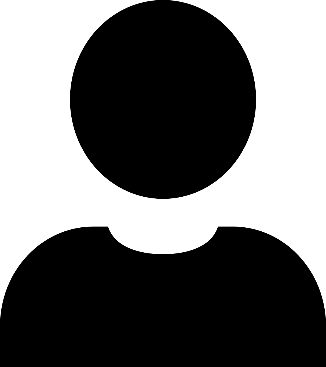 